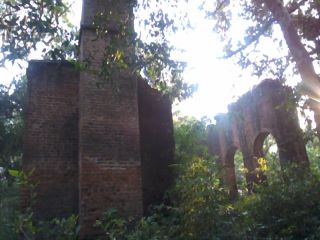 Remnant of Neel processing unit